A3 B/W MFP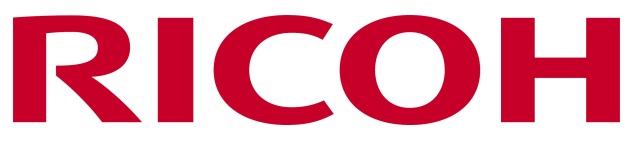 MP 2014 MP 2014D MP 2014ADMono MFPMP2014AD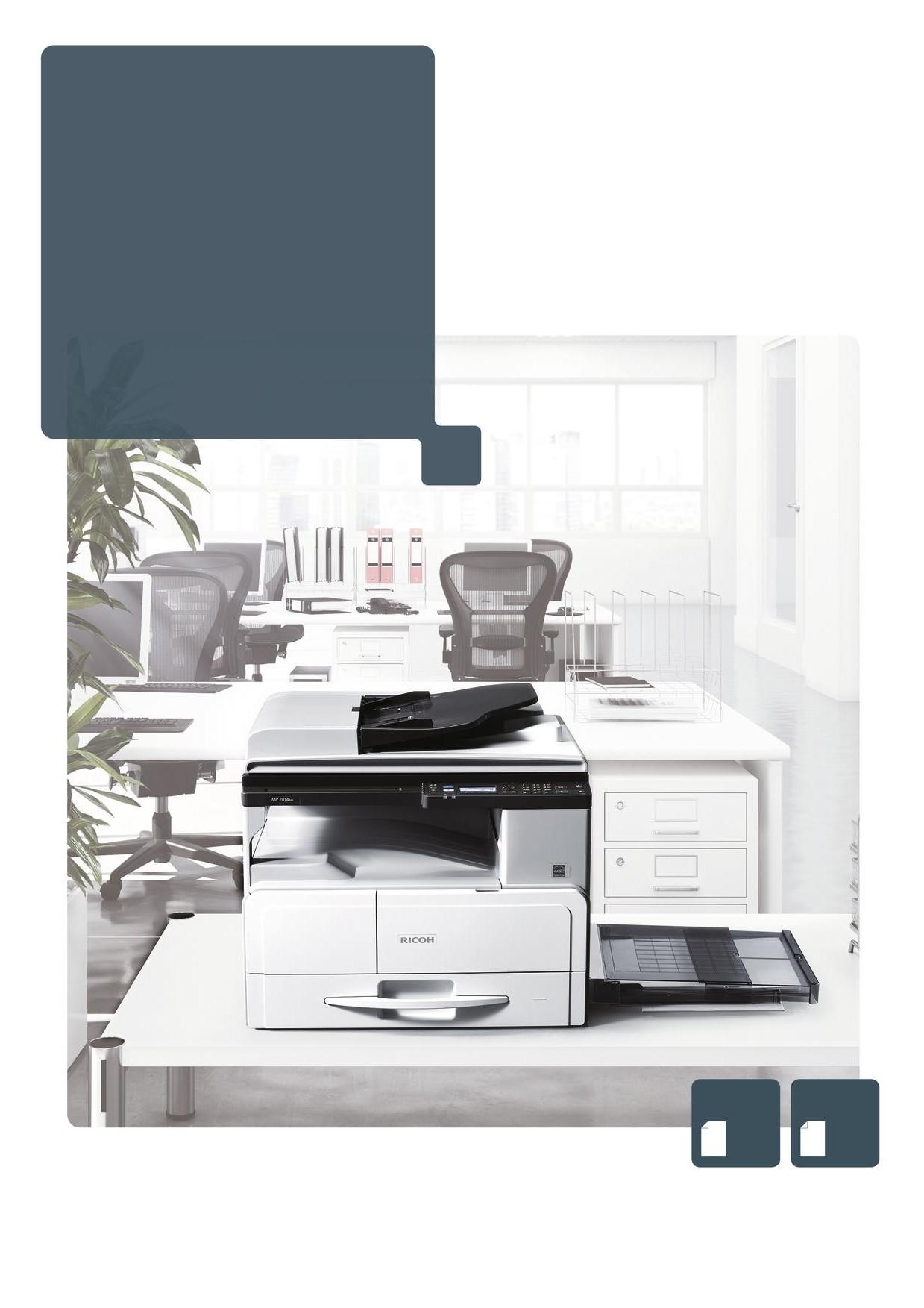 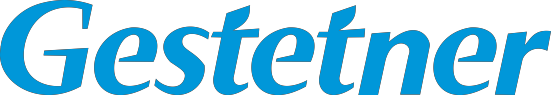 20  B/WppmMP2014D20 B/WppmSophisticated features at an economic price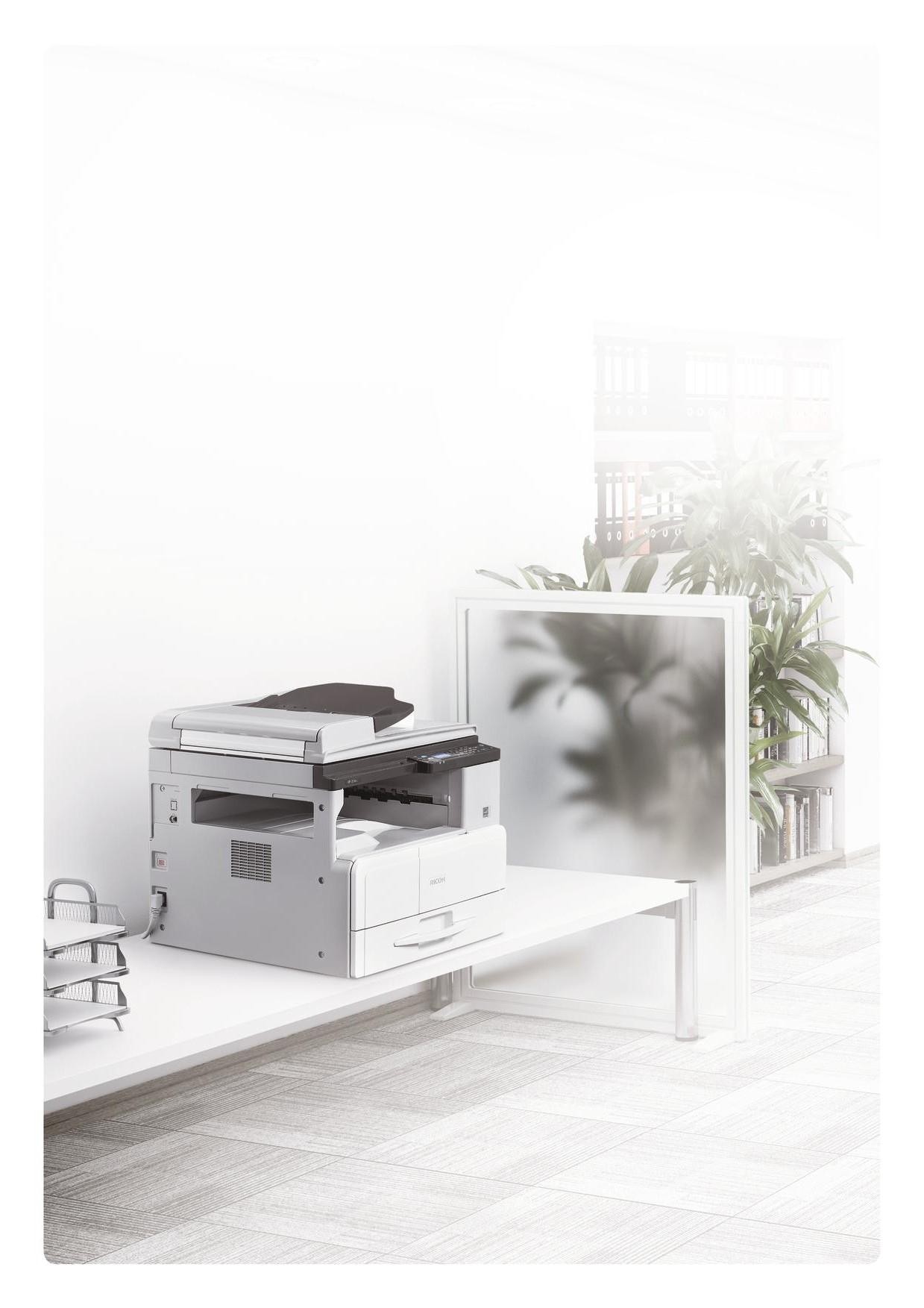 The Gestetner MP 2014 is an A3 black-and-white MFP with a brisk output speed of 20ppm, providing maximum efficiency for document processing in your office. Your total cost of ownership is low because the MP 2014 has an economical initial cost with low operating expenses. There is even an Energy Saving Key putting your MP 2014 instantly into sleep-mode, to reduce your energy bill. This reliable MFP has been designed to provide you with robust performance in demanding office environments. The benefit to you is maximum uptime ensuring professional document imaging.ID card scan function copies both sides onto a single sheet, saving you time Customise two short-cut keys to perform frequently performed tasks quickly Automatic double-sided copying cuts your paper costsAutomatic Document Feeder on the MP 2014AD speeds up copying and scanning Economic price and low running costs make the MP 2014 a cost-effective solutionLow operating costs matched by valuable featuresLow total cost of ownershipThe MP 2014 offers highly competitive operating costs, saving you money. The cost of consumable sets is amongst the most economical on the market. Being able to print double-sided as standard also cuts your paper costs and reduces your carbon footprint.Straightforward and reliable multifunctional output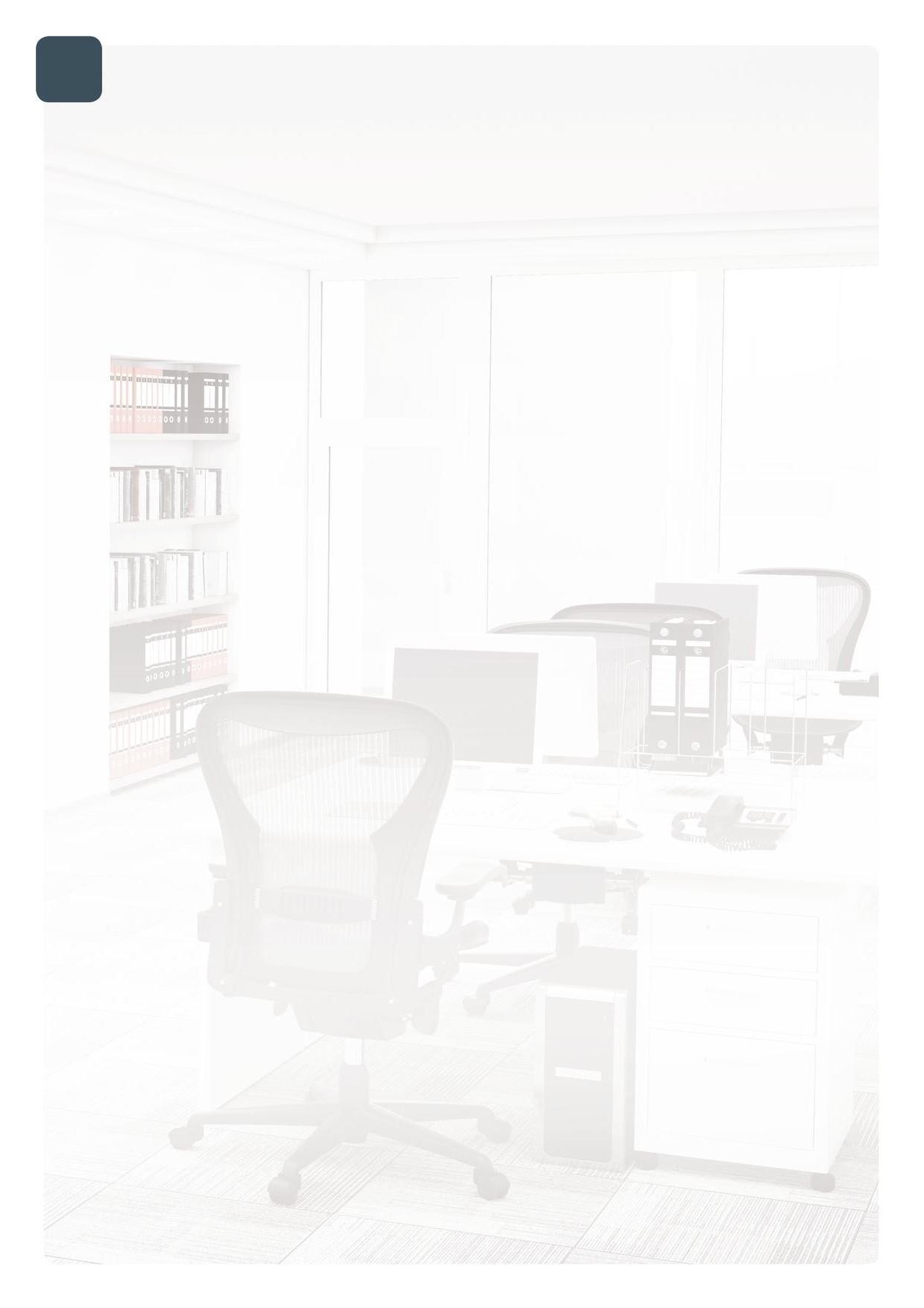 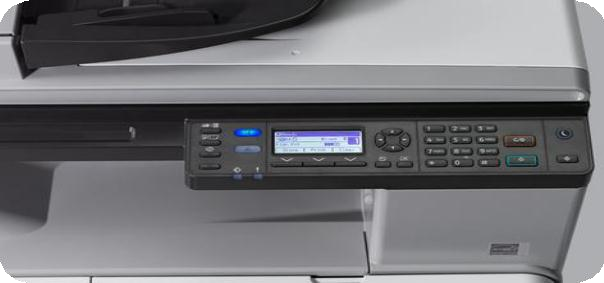 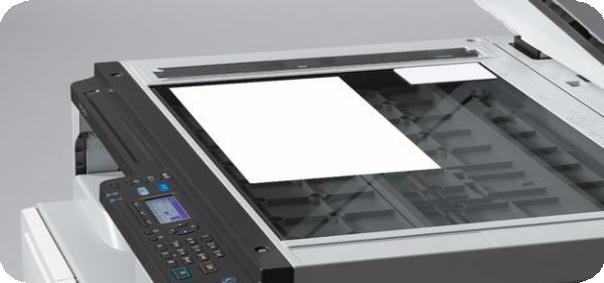 Time saving featuresHighly productive features such as ID scanning simplify common copying and printing tasks for you. Short-cut keys allow one-touch customisation of frequent routines for maximum efficiency. Folder Print allows frequently used documents to be stored securely for convenient output at the touch of a button.Full colour scanning reduces filingScan colour originals to your PC, email, or folder for efficient communications. Scanning at up to 600dpi resolution allows you to electronically store documents in high quality. Electronic document filing saves you storage space and reduces your paper usages.The efficiently designed paper path means you can depend on the MP 2014 to be reliable when you need it to be. The standard USB connection is ‘plug-and-play’ meaning that you will be printing from your computer straight away. And if you need to share the MP 2014 with co-workers an optional network interface is available.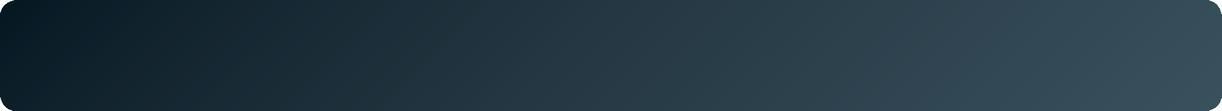 Continuous output speed:Memory:Dimensions (W x D x H): Weight:B/W: 20 pages per minuteStandard: 256 MB587 x 581 x 461/537 mm29/33.5 kgCONSUMABLESToner capacity:	Black: 4,000 prints Toner cartridge (high yield):	Black: 12,000 prints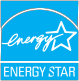 Power source:	220 - 240 V, 50/60 HzFor availability of models, options and software, please consult yourCOPIER	local Ricoh supplier.Copying process:	Laser beam scanning/marking & electro-photographic printingMultiple copying:	Up to 99 copiesResolution:	300 x 600 dpi, 600 x 600 dpiZoom:	From 50% to 200%PRINTERPrinter language:	Standard: GDIPrint resolution:	GDI (600 dpi)Interface:	Standard: USB 2.0 Option: EthernetNetwork protocol:	Option (TCP/IP)SCANNERScanning speed:	200 dpi: Full colour (A4), B/W (A4)Resolution:	Standard: - 600 dpiFile format:	Single page TIFF, Single page JPEG, Single page PDF, Multi page TIFF, Multi page PDFBundled drivers:	Network TWAINScan to (Option):	E-mail (Requirement), Folder (Protocol support)PAPER HANDLINGRecommended paper size:	Standard paper tray(s): A3, A4, A5, B4, B5Bypass tray: A3, A4, A5, A6, B4, B5, B6Paper input capacity:	Standard: 350 sheets Maximum: 1,350 sheetsPaper output capacity:	Standard: 250 sheetsPaper weight:	Paper tray(s): 52 - 105 g/m² Bypass tray: 52 - 216 g/m²Duplex: 64 - 105 g/m²ADF: 64 - 128 g/m²ECOLOGYPower consumption:	Maximum: Less than 950W Ready mode: 100/110 WLow power mode: 48.3/47.8 WSleep mode: Power (2.8 W), Recovery (20 sec.)TEC (Typical Electricity Consumption): 1.5/1.52 kWh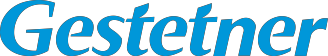 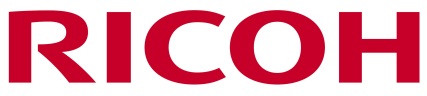 ISO9001 certified, ISO14001 certified, ISO27001 certifiedAll brand and/or product names are trademarks of their respective owners.Specifications and external appearance are subject to change without notice. The colour of the actual product may vary from the colour shown in the brochure. The images in this brochure are not real photographs and slight differences in detail might appear.Copyright © 2015 Gestetner Europe PLC. All rights reserved. This brochure, its contents and/or layout may not be modified and/or adapted, copied in part or in whole and/or incorporated into other works without the prior written permission of Gestetner Europe PLC.GENERALOPTIONSWarm-up time: First output speed:31 secondsB/W: 8.8 seconds500-sheet paper tray, Bypass tray cover, Cabinet, Network controller